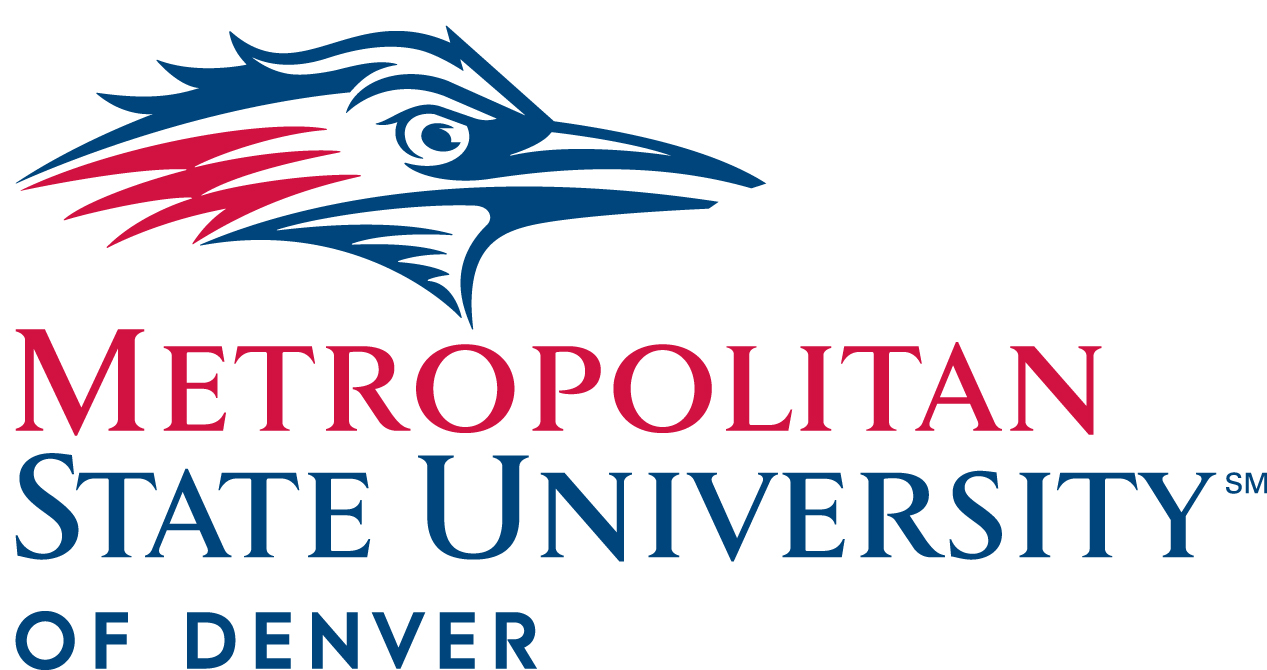 President’s Cabinet AgendaApril 21, 202110:00-11:30am Approval of March 24, 2021 MinutesPresident’s Update (10:00-10:20)- Dr. Janine DavidsonPresident’s AwardEthical Use of General Studies Assessment Data Policy (10:20-10:40)- Dr. Alfred Tatum, provost and executive vice president of Academic AffairsRound Robin (10:40-11:30)Edward Brown, Chief of Staff- Update on HLC site visit, RSRMichael Benitez, vice president, Diversity and Inclusion- HSI Inclusion and Initiatives sub-committee work, Diversity strategic plan, campus climate survey, Music, Race and Social Justice Music Series, anti-racist faculty development (ACUE and TTSC)Andrew Bonham, chair, Department of Chemistry and Biochemistry- NSTRCathy Lucas, vice president of Strategy and External Affairs- Strategic plan, web transformationDavid Fine, General Counsel- Faculty diversity programsChristine Marquez-Hudson, vice president and executive director, University Advancement and MSU Denver Foundation- Advancement update Liz Hinde, dean, School of Education- Reaccreditation and reauthorizationBraeden Weart, president, Student Government Assembly- SGA ConstitutionKatia Campbell, president, Faculty Senate- Faculty workload proposalAlfred Tatum, provost and executive vice president of Academic Affairs- NSTRLarry Sampler, vice president for Administration and Finance, chief operating officer- Admin Branch updates   Rebecca Reid, president, Staff Senate (Maggie Thulson, vice president, Staff Senate)- Staff Senate updatesWill Simpkins, vice president of Student Affairs – Enrollment, C2 program plan, Lynx Crossing partnership, spring 2021 student impact survey, faculty career catalysts eventTodd Thurman, director of Athletics- Athletics updateStacy Dvergsdal, associate vice president of Human Resources- Colorado Equal Pay for Equal Work Act, HR partner for Academic Affairs (soft rollout), Classified employees performance evaluation due date, Administrative performance evaluation due date and updatesKevin Taylor, chief information officer and associate vice president for Information Technology Services- Infrastructure modernization project, ERP project